ОПЫТ ВНЕДРЕНИЯ TBL (КОМАНДНО-ОРИЕНТИРОВАННОГО ОБУЧЕНИЯ) ПО ДИСЦИПЛИНЕ «БАЗИСНАЯ ФАРМАКОЛОГИЯ»СТАТТІhttps://doi.org/10.51582/interconf.7-8.05.2021.029Дата публікації: травень 20, 2021Азиза Сеитова+Айгуль Момунова+Темирлан Сеитов+Турсунбек Орозбек+Бегимай Абдиева+Мария Мурзаева+Орозгуль Эсенгелдиева+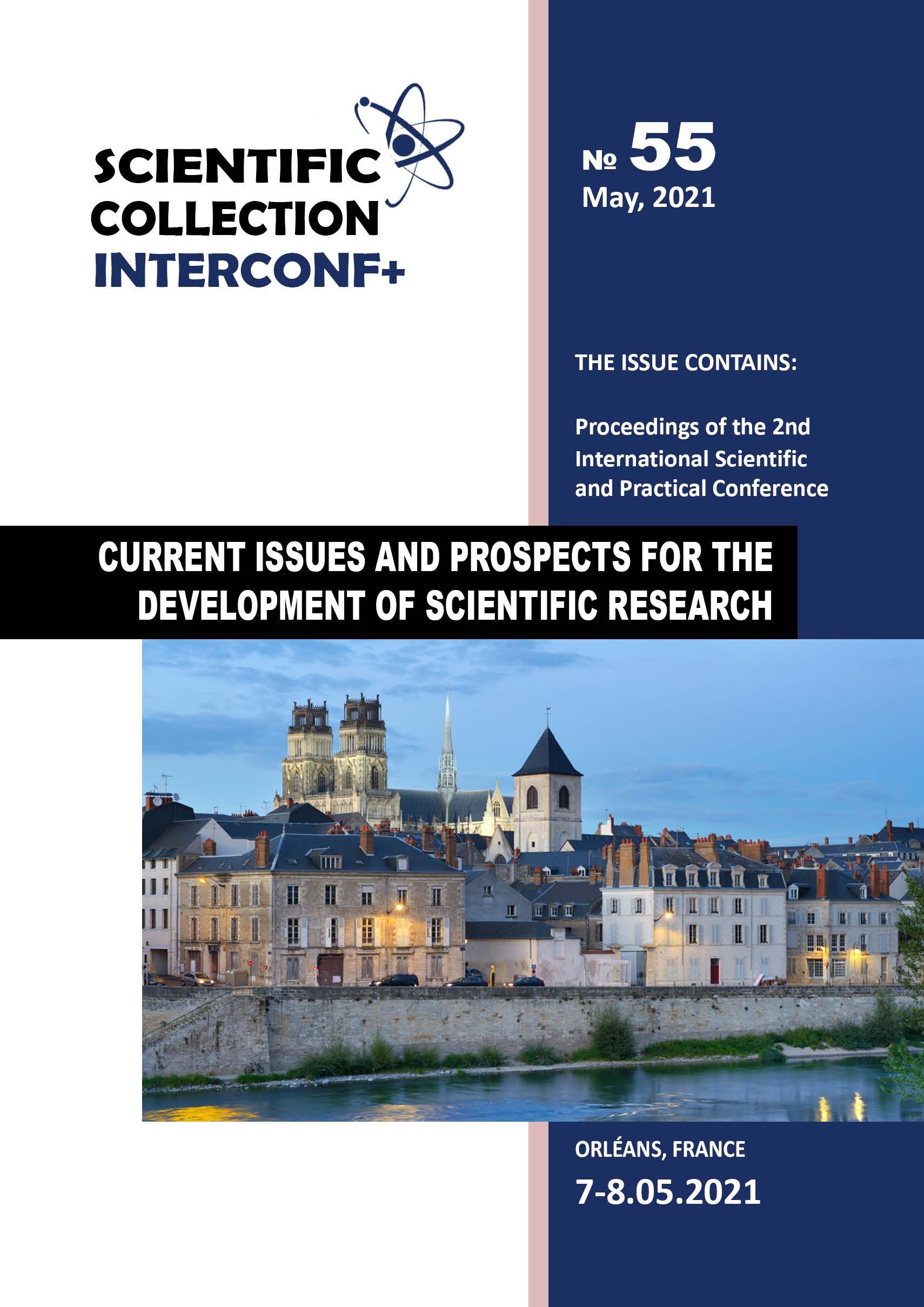 Як цитуватиСеитова, А., Момунова, А., Сеитов, Т., Орозбек, Т., Абдиева, Б., Мурзаева, М., & Эсенгелдиева, О. (2021). ОПЫТ ВНЕДРЕНИЯ TBL (КОМАНДНО-ОРИЕНТИРОВАННОГО ОБУЧЕНИЯ) ПО ДИСЦИПЛИНЕ «БАЗИСНАЯ ФАРМАКОЛОГИЯ». InterConf, (55), 267-273. https://doi.org/10.51582/interconf.7-8.05.2021.029Формати цитування АнотаціяВ данной работе приведены результаты внедрения в учебный процесс инновационного метода обучения у студентов 2 курса по дисциплине «Базисная фармакология» - командно-ориентированного обучения или TBL (Team-based learning) – метода. Сравнительная оценка результатов внедренного метода показала его неоспоримые преимущества по сравнению с традиционным методом обучения, что отразилось как на мотивации и заинтересованности студентов внедрённой методикой, так и на конечных результатах обучения. Установлено, что использование TBL-метода позволяет более эффективно проводить поиск информации, усилив роль самостоятельного образования, научиться работать сообща над поставленными задачами, развивает критическое мышление и коммуникативную компетенцию у студентов.PDFПосиланняPark H.R., Kim C.J., Park J.W. et al. Effects of team-based learning on perceived teamwork and academic performance in a health assessment subject // Collegian. – 2015. – Vol. 22. - N 3. – P. 299-305.Haidet P., Kubitz K., McCormack W. Analysis of the Team-Based Learning literature: TBL comes of age // J. Excell. Coll. Teach. – 2014. – Vol. 25. - № 3. – P. 303-333.Echeto L., Sposetti V., Childs G. et al. Evaluation of Team-Based Learning and traditional instruction in teaching removable partial denture concepts // J. Dent. Educ. – 2015. – Vol. 79. - № 9. – P. 1040-1048.Harakuni S.U., Nagamoti J.M., Mallapur M.D. Effectiveness of team-based learning in microbiology: a non-randomized control study // Educ. Health (Abingdon). – 2015. – Vol. 28. - N 1. – P. 41-44.Sutherland S., Bahramifarid M., Jalali A. Team-based learning from theory to practice: faculty reactions to the innovation // Teach. Learn. Med. – 2013. – Vol. 25. - N 3. – P. 231-236.Завантаження| Переглядів: 5 | Завантажень: 3 |